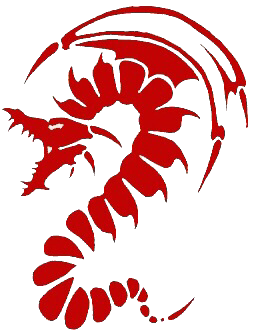 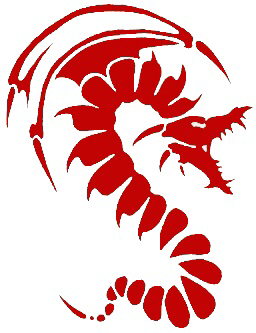  Soustředění karate DRAGONS28.7. – 3. 8. 2019MoravecPořadatel: Karate Club Dragons Rosice, z.s.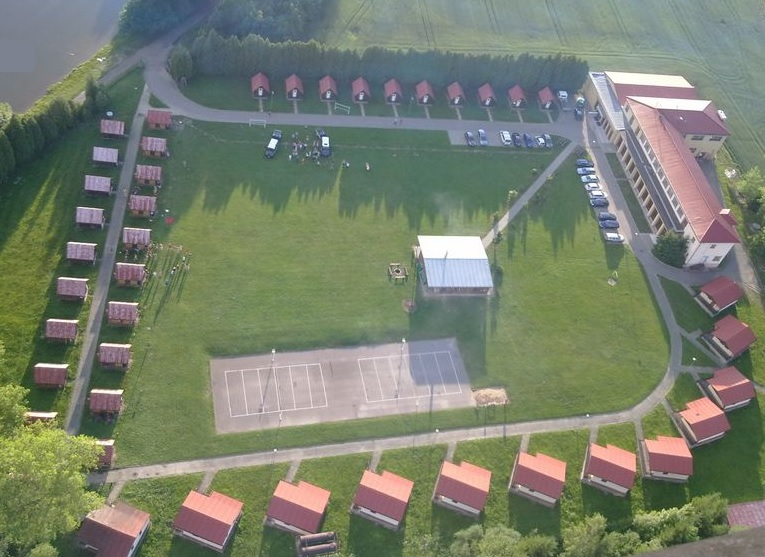 Ubytování: Středisko Moravec - odkaz zde        Moravec č.p. 118, 592 54, mapa zdeDoprava: vlastníStravování: plná penze (i druhá večeře)	Pitný režim: non-stop (čaj nebo voda)Zahájení (sraz): v neděli 28. 7. 2019 v 15hod. srazUkončení: v sobotu 3. 8. 2019 do 15:00h (oběd)Celková cena: 4000,- Kč Trenéři:  Roman Lysoněk 3. DAN, Mgr. Ondřej Kříž 3. DANCharakteristika: Soustředění je zaměřeno na hry, zábavu a týmovou spolupráci dětí při celopobytové hře atd. -----------------------------------------------------zde odstřihni-----------------------------------------------------Závazná přihláška na soustředění v Moravci 28.7 – 3.8. 2019Jméno a příjmení účastníka:Datum narození:Telefon na zákonného zástupce: